AVVISO ESPLORATIVO PER MANIFESTAZIONE DI INTERESSEmediante affidamento diretto, del servizio di realizzazione di una campagna di comunicazione che abbia la finalità di promuovere sul mercato regionale, in particolare quello delle aree metropolitane di Napoli, Caserta e Salerno, i prodotti e le eccellenze della filiera agro-alimentare sannita e nello specifico di quella vitivinicola e olivicolaAzione 4 intervento “Campagna Comunicazione DAQ Sannio”  (art.32, c.14 – art.36, c.2 – art.37, c.1 del D. Lgs n.50/2016 e ss.mm.ii.)Al Gal Titerno s.c. a r.l. Via Telesina 17482032 Cerreto Sannita (BN)Il Sottoscritto	C.F. n°	, nato a	il	e residente a	C.A.P	,in Via/P.zza	n° ....tel	fax	in qualità di …………………………………………..   dell'Impresa ………………………………………….con sede in	, Via	n°	C.F. n°	, P.IVA	tel	portatile	fax	,e-mail	indirizzo pec ………	Forma giuridica	;ai sensi degli articoli 46 e 47 del DPR 28 dicembre 2000 n. 445, consapevole delle sanzioni penali previste dall’art. 76 del medesimo DPR 445/2000, per le ipotesi di falsità in atti e dichiarazioni mendaci ivi indicate,MANIFESTAil proprio interesse ad essere invitato alla procedura per l’affidamento dei servizi dell’Avviso esplorativo in oggetto e contestualmenteDICHIARADi aver visionato,  preso atto ed accettare tutte le condizioni indicate nell’avviso esplorativo e di attenersi alle prescrizioni ed indicazioni in esso contenute;di essere in possesso dei requisiti di ordine generale previsti di cui all’art. 80 D.Lgs n. 50/2016 e ss.mm.ii.;di possedere le caratteristiche ed i requisiti di capacità tecnica richiesti dall’Avviso esplorativo;di avere la capacità tecnica e professionale per poter organizzare e realizzare tutto quanto richiesto nei tempi di gg. …………………………………, decorrenti dalla data di affidamento del/dei servizio/i, utili alla committenza e comunque rinunciando espressamente a porre condizioni di qualsiasi natura e di attenersi alle indicazioni ricevute dalla committenza.Data ________________							Firma leggibileSI ALLEGA:- COPIA FOTOSTATICA DI UN DOCUMENTO DI IDENTITÀ DEL DICHIARANTE (in corso di validità);- Descrizione del profilo del candidato, delle attività svolte e dell’esperienza maturata, nonché della struttura organizzativa interna, riportate in una relazione di max 5 cartelle A4 (font 12) conforme alle indicazioni di cui al paragrafo IV che precede.- Copia Visura Camerale in corso di validità.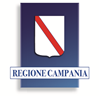 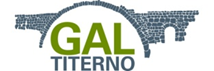 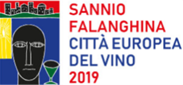 Allegato A Via Telesina n.174 – 82032 Cerreto Sannita (BN)Tel. 0824.865865 – Fax 0824.865866Mail:  info@galtiterno.it  –   Pec:  galtiterno@pec.it 